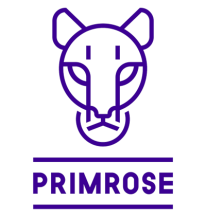 Primrose School Council Agenda
Wednesday, May 11th, 2022Everyone is welcome to attend and share their ideas in a free and open manner6:30pm-6:40pm – Welcome/Introductions & Passing of Last Meeting’s Minutes6:40 pm-6:50 - Principal’s Report-Marianne Millsap6:50-7:00 pm – Teacher’s Report – Jennifer Robertson7:00-7:10 pm – Treasurer’s Report- Colleen7:10-7:20 pm – Eco-Schools Report-Annalea/Carli/Ashley7:20-7:30 pm- Other Business from Executive 7:30 pm-8:00 pm – Time for Q&A, General Discussion, and Any Other BusinessCalendar of Upcoming Events: May 13-Sports DayMay 13-Pizza DayMay 16-Pasta Day (Alfredo)May 17-International Day against homophobia, transphobia and biphobia wear rainbow coloursMay 20 - Beach wear dayMay 20 - Pizza DayMay 23-Victoria Day Holiday (School is closed)May 27 - Pizza DayMay 30-Pasta Day (Mac and Cheese)May 30-Parent Involvement Committee Meeting 6:45PM-9:00PM